Barnard Mandarin Magnet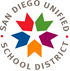 SGT/SSC MEETING MINUTES January 27, 2021, 2:30pm PDTZoom Info Below:https://sandiegounified.zoom.us/j/89860265485 Meeting ID: 898 6026 5485Password: pandaprideSGT MEMBERS PRESENT:   ___Guest Names:SSC MEMBERS PRESENT:    Quorum was met:  __yes   ___no.X☐    Sunny KimTeacher (year  1-SGT)X☐ Janis TanParent (year  2 -SGT)X☐	Trina NouvongTeacher (year  1-SGT)X☐ Jian ChanParent (year1  -SGT)X☐	Amanda DempseyTeacher (year 1-SGT)☐ Mei YangParent (year 1 -SGT)X☐	Sophia DaltonTeacher (year 1-SGT)_X☐	Lucinda TorresOther – school personnel (year  1-SGT)X☐ Barb WallerPrincipal (ex officio)X☐    Barb WallerPrincipal (ex officio)Principal (ex officio)Principal (ex officio)☐ Melissa Doyle☐ Melissa DoyleParent (year  1 -SSC)X☐	Carmencita AncoraTeacher (year   1-SSC)Teacher (year   1-SSC)Teacher (year   1-SSC)X☐ David VaughanX☐ David VaughanParent (year  2-SSC)☐	Lawrence ReyesTeacher (year 1-SSC)Teacher (year 1-SSC)Teacher (year 1-SSC)X☐ Gisa DangX☐ Gisa DangParent (year 1 -SSC)X☐	Angela JuradoTeacher (year 1-SSC)Teacher (year 1-SSC)Teacher (year 1-SSC)X☐ Tomira Baca-CraigX☐ Tomira Baca-CraigParent (year 1-SSC)X☐	Lucinda TorresOther – school personnel (year  1-SSC)Other – school personnel (year  1-SSC)Other – school personnel (year  1-SSC)X☐ Lisa DiggsX☐ Lisa DiggsParent (year 1-SSC)Guest Names: Guest Names: Guest Names: Guest Names: Guest Names: Guest Names: Guest Names: SGT Agenda ItemsSGT Agenda ItemsSGT Agenda ItemsDescription/ActionsDescription/ActionsDescription/ActionsAction Requested of SGT MembersAction Requested of SGT MembersAction Requested of SGT MembersCall to Order/Welcome SGTCall to Order/Welcome SGTCall to Order/Welcome SGTPrincipal (in lieu of Chairperson)Principal (in lieu of Chairperson)Principal (in lieu of Chairperson)Called to order at: 2:35Called to order at: 2:35Called to order at: 2:35Chairperson-SDEAChairperson-SDEAChairperson-SDEAElect SGT ChairpersonElect SGT ChairpersonElect SGT ChairpersonAction: Janis Tan Nominated Trina Nouvong for SGT Chairperson. Barb 2nd .  All said yes. Trina is the SGT chairperson. Action: Janis Tan Nominated Trina Nouvong for SGT Chairperson. Barb 2nd .  All said yes. Trina is the SGT chairperson. Action: Janis Tan Nominated Trina Nouvong for SGT Chairperson. Barb 2nd .  All said yes. Trina is the SGT chairperson. 3.   SGT Business3.   SGT Business3.   SGT BusinessSGT VS. SSC RolesSGT VS. SSC RolesSGT VS. SSC RolesPrincipal: short presentation of SGT and SSC roles for new membersPrincipal: short presentation of SGT and SSC roles for new membersPrincipal: short presentation of SGT and SSC roles for new membersAction: Barb explained the difference between the two committees. Ms. Dang asked if meetings were recorded.  No. But minutes would be published on website. Action: Barb explained the difference between the two committees. Ms. Dang asked if meetings were recorded.  No. But minutes would be published on website. Action: Barb explained the difference between the two committees. Ms. Dang asked if meetings were recorded.  No. But minutes would be published on website. Gaga PitGaga PitGaga PitPrincipal: discussion regarding value of, or removal of, Gaga PitPrincipal: discussion regarding value of, or removal of, Gaga PitPrincipal: discussion regarding value of, or removal of, Gaga PitAction: Barb spoke with Coach MJ who said Gaga pit was a Student council project. Discussed possibility of removing it due to injuries and children playing unsupervised. After school programs use it as well. Most injuries happen afterschool when parents aren’t properly supervising their children. Jian suggested signage.Action: Barb spoke with Coach MJ who said Gaga pit was a Student council project. Discussed possibility of removing it due to injuries and children playing unsupervised. After school programs use it as well. Most injuries happen afterschool when parents aren’t properly supervising their children. Jian suggested signage.Action: Barb spoke with Coach MJ who said Gaga pit was a Student council project. Discussed possibility of removing it due to injuries and children playing unsupervised. After school programs use it as well. Most injuries happen afterschool when parents aren’t properly supervising their children. Jian suggested signage.Roundtable:Roundtable:Roundtable:SGT Roundtable of items and possible topics for future SGT MeetingsSGT Roundtable of items and possible topics for future SGT MeetingsSGT Roundtable of items and possible topics for future SGT MeetingsAction: Trina asked if there were any new items. Janis asked to move assemblies to another day of the week. Possibly Friday. Also suggested changing the start time. Says 7:45 is too early. Several teachers said that if it is later it will conflict with many of their Zoom class times. Ms. Dang asked what was the purpose of the assemblies. It was said they are only held once a month. To distribute awards or any new information going on at Barnard. Barb said she would send out survey.Action: Trina asked if there were any new items. Janis asked to move assemblies to another day of the week. Possibly Friday. Also suggested changing the start time. Says 7:45 is too early. Several teachers said that if it is later it will conflict with many of their Zoom class times. Ms. Dang asked what was the purpose of the assemblies. It was said they are only held once a month. To distribute awards or any new information going on at Barnard. Barb said she would send out survey.Action: Trina asked if there were any new items. Janis asked to move assemblies to another day of the week. Possibly Friday. Also suggested changing the start time. Says 7:45 is too early. Several teachers said that if it is later it will conflict with many of their Zoom class times. Ms. Dang asked what was the purpose of the assemblies. It was said they are only held once a month. To distribute awards or any new information going on at Barnard. Barb said she would send out survey.Adjourn:Adjourn:Adjourn:ChairpersonChairpersonChairpersonAction: Meeting adjourned at 3:05  pmNext meeting TBDAction: Meeting adjourned at 3:05  pmNext meeting TBDAction: Meeting adjourned at 3:05  pmNext meeting TBD***SWITCH TO SSC******SWITCH TO SSC******SWITCH TO SSC***1. Call to Order/ Welcome SSC1. Call to Order/ Welcome SSC1. Call to Order/ Welcome SSCChairperson Reyes. Chairperson Reyes. Chairperson Reyes. Called to order at: 3:07 by Barb Waller Principal.Called to order at: 3:07 by Barb Waller Principal.Called to order at: 3:07 by Barb Waller Principal.2. Approve Minutes from 11/18/2020 Meeting2. Approve Minutes from 11/18/2020 Meeting2. Approve Minutes from 11/18/2020 MeetingChairperson Reyes:https://docs.google.com/document/d/1-RQPeKvWqFb-hzB30zduc4Jvt_ghFFUzZBmb2RMtDO0/edit?usp=sharing Chairperson Reyes:https://docs.google.com/document/d/1-RQPeKvWqFb-hzB30zduc4Jvt_ghFFUzZBmb2RMtDO0/edit?usp=sharing Chairperson Reyes:https://docs.google.com/document/d/1-RQPeKvWqFb-hzB30zduc4Jvt_ghFFUzZBmb2RMtDO0/edit?usp=sharing Action: Minutes were approved by Lisa and Gisa. Action: Minutes were approved by Lisa and Gisa. Action: Minutes were approved by Lisa and Gisa. Budget Survey Results & DiscussionBudget Survey Results & DiscussionBudget Survey Results & DiscussionPrincipal Waller:https://docs.google.com/document/d/1aLen4CWemYD5OxzsOifef3-r5-vkwCWmODK1tlN5Orc/edit?usp=sharing Principal Waller:https://docs.google.com/document/d/1aLen4CWemYD5OxzsOifef3-r5-vkwCWmODK1tlN5Orc/edit?usp=sharing Principal Waller:https://docs.google.com/document/d/1aLen4CWemYD5OxzsOifef3-r5-vkwCWmODK1tlN5Orc/edit?usp=sharing Action: Barb presented survey results. Davis V. Noticed that survey had a lot of items that PTA currently pays for. Wants to know what our site purchases and how much we are given. Barb said we were still waiting for our site’s budget plan. Discussed what to spend money on eg mental health services, an extra day for counselor, after school tutoring, resource teacher or extra teacher.Action: Barb presented survey results. Davis V. Noticed that survey had a lot of items that PTA currently pays for. Wants to know what our site purchases and how much we are given. Barb said we were still waiting for our site’s budget plan. Discussed what to spend money on eg mental health services, an extra day for counselor, after school tutoring, resource teacher or extra teacher.Action: Barb presented survey results. Davis V. Noticed that survey had a lot of items that PTA currently pays for. Wants to know what our site purchases and how much we are given. Barb said we were still waiting for our site’s budget plan. Discussed what to spend money on eg mental health services, an extra day for counselor, after school tutoring, resource teacher or extra teacher.Future SSC Meetings:4th Wednesday of the month @ 2:30pm (except when we return to on-site, 12:30pm)Future SSC Meetings:4th Wednesday of the month @ 2:30pm (except when we return to on-site, 12:30pm)Future SSC Meetings:4th Wednesday of the month @ 2:30pm (except when we return to on-site, 12:30pm)Chairperson ReyesChairperson ReyesChairperson ReyesAction: Next meeting is TBD pending receipt of SDUSD Site Budget-will likely need to be early to mid February-Principal Waller will work with Chairperson Reyes to scheduleAction: Next meeting is TBD pending receipt of SDUSD Site Budget-will likely need to be early to mid February-Principal Waller will work with Chairperson Reyes to scheduleAction: Next meeting is TBD pending receipt of SDUSD Site Budget-will likely need to be early to mid February-Principal Waller will work with Chairperson Reyes to scheduleRoundtableRoundtableRoundtableChairperson ReyesChairperson ReyesChairperson ReyesAction: noneAction: noneAction: noneAdjournAdjournAdjournChairperson ReyesChairperson ReyesChairperson ReyesMeeting adjourned at:3:37Meeting adjourned at:3:37Meeting adjourned at:3:37